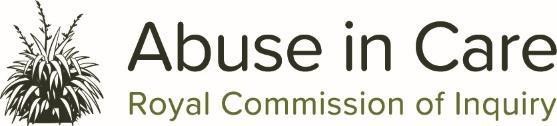 Join us for a hui about the Abuse in Care Inquiry This hui is for people with a learning disability to find out about the Abuse in Care Inquiry. 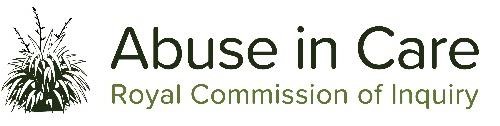 At the hui we will talk about: 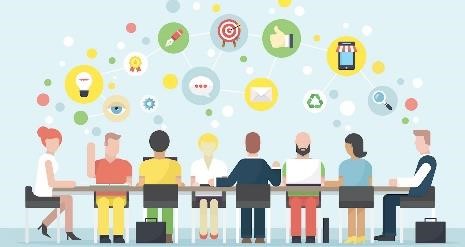 what abuse and neglect means who to tell if it has happened to you what you think helps people feel safe to speak up. We know that talking about abuse can be upsetting. 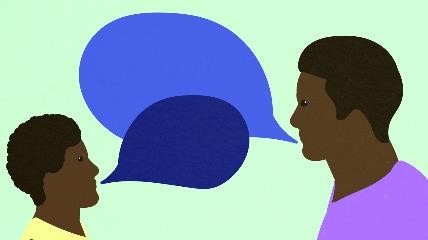 There will be a wellbeing person if you need them on the day. 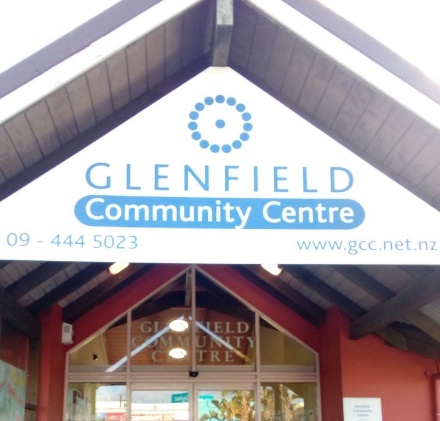 When:    Tuesday 6th July 2021  Time:     10.00am – 12.30pm Where:   Glenfield Community Centre,                  Corner of Bentley Avenue and                Glenfield Road, Glenfield,                    Auckland 0747       Please let us know if you have any: accessibility needs 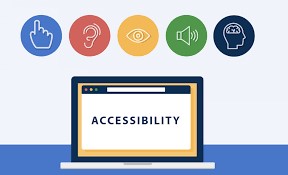 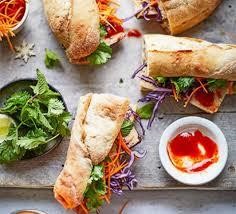 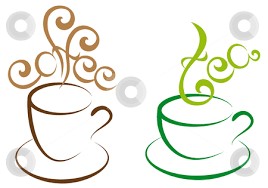 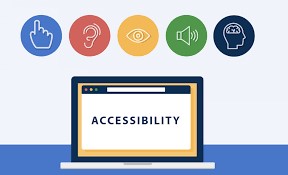 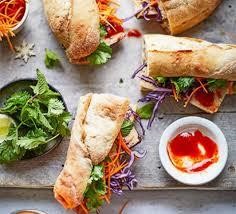 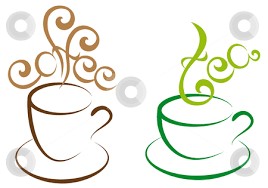 dietary needs (for morning tea and lunch). Tell us if you can come by 2 July on disability@abuseincare.org.nz   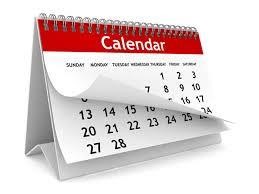 Or  You can contact Loren Savage with any questions Mobile: 027 301 2714 	 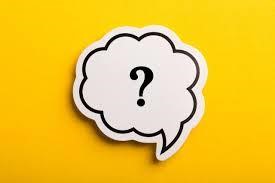 Nā tō rourou, nā taku rourou ka ora ai te iwi With your food basket and my food basket the people will thrive 